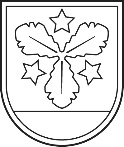 Aizkraukles novada pašvaldībaAIZKRAUKLES PILSĒTAS PIRMSSKOLAS IZGLĪTĪBAS IESTĀDE “AUSEKLĪTIS”Reģ. Nr.4501901768Sprīdīša iela 3, Aizkraukle, Aizkraukles nov., LV-5101, tālr. 65121105, 65122450, e-pasts auseklitis@aizkraukle.lvIEKŠĒJIE NOTEIKUMI Nr.2018/1Aizkrauklē APSTIPRINĀTS ar PII „Auseklītis” vadītājas I.Vībergas 15.08.2018. rīkojumu Nr.1-1/18/16Kārtība, kādā rīkojas bērna infekcijas slimību gadījumos Izdoti saskaņā ar 2013.gada 17.septembra Ministru kabineta noteikumu Nr.890 „Higiēnas prasības bērnu uzraudzības pakalpojuma sniedzējiem un izglītības iestādēm, kas īsteno pirmsskolas izglītības programmu” 15.punktu1. Vispārīgie jautājumi1. Noteikumi nosaka Aizkraukles pilsētas pirmsskolas izglītības iestādes “Auseklītis” (turpmāk – Iestāde) un bērna likumisko pārstāvju (turpmāk - vecāki) rīcību bērna infekcijas slimību gadījumos (turpmāk – kārtība). 2. Kārtības mērķis ir mazināt infekcijas slimību izplatīšanos izglītības iestādē. 3. Kārtības ievērošanas uzraudzību un kontroli veic iestādes vadītājas norīkots atbildīgais darbinieks – pirmsskolas iestāžu un skolu māsa. 2. Vecāku rīcība4. Izglītojamais neapmeklē Iestādi, ja novērojama kāda no šādām infekcijas slimību pazīmēm: zarnu infekcijas pazīmes – caureja (šķidra vēdera izeja trīs un vairāk reizes dienā), ēstgribas zudums, nelabums, vemšana, vēdersāpes ar vai bez ķermeņa temperatūras paaugstināšanos; gripas pazīmes – pēkšņs slimības sākums, galvassāpes, drudzis, paaugstināta ķermeņa temperatūra, muskuļu sāpes, sāpes kaulos, aizlikts deguns bez iesnām un sauss, kairinošs klepus; citu akūto augšējo elpceļu infekciju pazīmes – stipras iesnas, klepus, šķaudīšana, rīkles iekaisums, apgrūtināta elpošana, acu konjunktīvas iekaisums ar vai bez paaugstinātas ķermeņa temperatūras; akūta vīrushepatīta (ieskaitot A hepatītu) pazīmes – slikta dūša, ēstgribas zudums, nogurums, paaugstināta ķermeņa temperatūra, sāpes labajā paribē, iespējami zarnu trakta darbības traucējumi ar vai bez paaugstinātas ķermeņa temperatūras, vēlāk ādas un acu dzelte, tumšs urīns un gaiši izkārnījumi; masalu pazīmes – klepus, iesnas, konjunktivīts (acu konjunktīvas iekaisums), izsitumi, paaugstināta ķermeņa temperatūra; masaliņu pazīmes – izsitumi, limfmezglu pietūkums un paaugstināta ķermeņa temperatūra;vējbaku pazīmes – paaugstināta ķermeņa temperatūra līdz 38 – 39°C, galvassāpes, vispārējs nogurums, ēstgribas zudums, pēc 2 – 4 dienām dažādās ķermeņa vietās, arī galvas matainajā daļā, parādās nelieli, nedaudz piepacelti, sārti izsitumi, kuri ātri vien piepildās ar dzidru vai bālganu šķidrumu un kļūst par pūslīšiem. Pūslīši pārplīst vai kasot tiek pārplēsti, to vietās veidojas kreveles;tuberkulozes pazīmes – var izpausties kā saaukstēšanās vai gripa, pēc kuras bērns ilgstoši nevar atlabt, ieildzis bronhīts, pneimonija, kas nepadodas ārstēšanai. Lielākiem bērniem galvassāpes, nogurums, var būt nedaudz paaugstināta ķermeņa temperatūra (37,1 – 37,5 C); ķermeņa temperatūras paaugstināšanās virs 37,5oC (mērot ķermeņa temperatūru padusē) bez citām infekcijas slimības pazīmēm vai virs 37,0 o C, ja ir citas infekcijas slimības pazīmes; mikrosporijas (infekcioza ādas sēnīšu slimība) pazīmes – uz ādas apaļi vai ovāli, sārti plankumi, kas, izzūdot no centra, veido divus vienu otrā ieslēgtus gredzenus. Galvas matainajā daļā lieli plankumi ar ādas lobīšanos, mati pie pamatnes nolūzuši; pedikulozes (utainības) pazīmes - pastāvīga spēcīga galvas un kakla mugurējās daļas ādas nieze, ādas (aizauss rajonā un kakla mugurējā daļā) sakasījumi - mazi, sarkani uztūkumi, ādas sacietējumi ar seroziem (ūdeņainiem) izdalījumiem. Mazi, balti plankumi (oliņas vai gnīdas) pie mata saknes, ko ir grūti atdalīt. Redzami paši parazīti – galvas utis; kašķa pazīmes – izteikta nieze un nelieli pūslīši, kas var būt klāti ar krevelītēm. Pūslīši pārsvarā ir uz vietām, kur ir plāna āda, piemēram, pirkstu starpās, uz vēdera, augšdelmu iekšpusēs pie padusēm, uz apakšdelmu locītavām pie plaukstas, uz dzimumorgāniem (niezes dēļ izglītojamais ir kašķīgs, nevar koncentrēties); enterobiozes (spalīšu invāzijas) pazīmes ˗ izteikta nieze anālās atveres apvidū, kas var būt par cēloni izglītojamā bezmiegam, neirastēnijai. Anālās atveres apvidus kasīšana dažreiz rada izsitumus, iekaisumu un pat strutošanu.  skarlatīnas pazīmes – pēkšņi, stipri paaugstinās ķermeņa temperatūra (ap 39 0C), sāk sāpēt galva un rodas rīšanas grūtības, koši sarkana žāva, balti aplikta mēle. No slimības otrās dienas sīki, samtveida izsitumi uz sejas, padusēs un cirkšņos.Izglītojamais neapmeklē Iestādi, ja konstatēta kāda no šo noteikumu 4.punktā noteiktajām infekcijas slimības pazīmēm. Papildus šīm pazīmēm raksturīgas arī izmaiņas izglītojamā uzvedībā – miegainība, atteikšanās ēst, dzert, raudulība, paātrināta elpošana, galvassāpes, nespēks u.tml. 3. Rīcība Iestādē3.1. Iestādes vadītāja kompetence 6. Iestādes vadītājas rīcība: nodrošina vecāku informēšanu, ka izglītojamais nedrīkst apmeklēt Iestādi, ja ir konstatēta kāda no šo noteikumu 4.punktā noteiktajām infekcijas slimību pazīmēm; ja pazīmes konstatētas Iestādē, nodrošina vecāku informēšanu par iespējamu saslimšanu un izglītojamā nošķiršanu no pārējiem bērniem infekcijas slimības gadījumā līdz brīdim, kad vecāki ierodas pēc izglītojamā.  nodrošina pastāvīgu darbinieka klātbūtni pie saslimušā izglītojamā, kurš ir nošķirts no citiem bērniem;  ja diviem vai vairākiem izglītojamajiem vai iestādes darbiniekiem parādījušās vienādas vai līdzīgas saslimšanas pazīmes, nodrošina informācijas sniegšanu telefoniski Slimību profilakses un kontroles centra attiecīgās reģionālās nodaļas epidemiologam;  informē citus vecākus, ja Iestādē konstatēta kāda no šo noteikumu 4.punktā noteiktajām infekcijas slimībām, ievērojot saslimušā izglītojamā tiesības uz personas datu aizsardzību; Iestāde ievēro un nodrošina izglītojamā tiesības uz personu datu aizsardzību. Informācija par izglītojamā veselības stāvokli ir sensitīvi personas dati, kuri nav izpaužami trešajām personām, izņemot Fizisko personu datu aizsardzības likumā noteiktos gadījumus. 3.2. Darbinieku atbildībaJa Iestādes darbinieks konstatē, ka viņa veselības stāvoklis atbilst Ministru kabineta 2018.gada 24.jūlija noteikumu Nr.447 „Noteikumi par darbiem, kas saistīti ar iespējamu risku citu cilvēku veselībai, un obligāto veselības pārbaužu veikšanas kārtība” 1.pielikumā noteiktajām slimību pazīmēm, viņš nekavējoties ziņo darba devējam un vēršas pie ģimenes ārsta, pārtraucot pildīt savus darba pienākumus Iestādē. Ja izglītojamajam, atrodoties Iestādē, parādās kāda no šo noteikumu 5.punktā norādītajām slimības pazīmēm, atbildīgais darbinieks informē Pirmsskolas iestāžu un skolu māsu vai administrāciju. Skolotāja vai Pirmsskolas iestāžu un skolu māsa vai administrācijas pārstāvis nekavējoties sazinās ar izglītojamā vecākiem, lai risinātu jautājumu par izglītojamā nošķiršanu no pārējiem bērniem. 3.3. Bērna nošķiršanas kārtībaIestādes rīcība, ja izglītojamajam konstatēta kāda no šo noteikumu 4.punktā minētajām infekcijas slimību pazīmēm: 10.1.atbildīgais darbinieks informē Iestādes vadītāju;10.2.  pirmsskolas iestāžu un skolu māsa vai skolotāja informē saslimušā izglītojamā vecākus; 10.3.vadītājs norīko darbinieku, kurš pastāvīgi atrodas pie saslimušā izglītojamā; Iestāde izsauc ātro medicīnisko palīdzību, ja tas nepieciešams sakarā ar izglītojamā veselības stāvokli. 3.4. Profilaktiskie pasākumi iestādēIestādē veic šādus profilaktiskos pasākumus, lai mazinātu infekcijas slimību izplatīšanos: māca izglītojamajiem labas higiēnas pamatprincipus; darbinieki kārtīgi nomazgā rokas un uzrauga (un palīdz) to izdarīt izglītojamajiem; kārtīgi noslauka rokas, roku slaucīšanai izglītojamajiem izmanto individuāli marķētus dvieļus vai vienreizējās lietošanas papīra dvieļus, kurus izmet atkritumu tvertnē; ievēro normatīvajos aktos noteikto kārtību telpu vēdināšanā un mitrajā uzkopšanā. Darbinieki mazgā rokas šādos gadījumos: pēc ierašanās darbā; ikreiz, kad tās ir redzami netīras; pēc tualetes apmeklējuma; pirms ēdiena gatavošanas, pasniegšanas vai ēšanas; pēc pieskāršanās jebkurām virsmām, kas varētu būt netīras; pēc šķaudīšanas vai deguna šņaukšanas; pēc dzīvnieku glaudīšanas; pēc netīra apģērba aizskaršanas; pēc atkritumu savākšanas; pēc jebkādu ķermeņa šķidrumu savākšanas; pirms un pēc autiņbiksīšu nomaiņas; pēc individuālo aizsardzības līdzekļu novilkšanas; darbadienas beigās; jebkurā brīdī dienas laikā, kad darbinieks to uzskata par nepieciešamu. Izglītojamais mazgā rokas: pēc ierašanās iestādē;  ikreiz, kad tās ir redzami netīras; pēc tualetes apmeklējuma; pirms ēšanas; pēc pieskāršanās jebkurām virsmām, kas varētu būt netīras; pēc šķaudīšanas, klepošanas un deguna šņaukšanas. Ja lieto salveti, to uzreiz pēc lietošanas izmet atkritumu tvertnē un nomazgā rokas;  pēc rotaļāšanās, kuras laikā var nosmērēties; pēc netīra apģērba aizskaršanas;  citos gadījumos, kad atbildīgais darbinieks uzskata to par nepieciešamu izglītojamā veselībai. 3.5. Tīras vides nodrošināšanaIestādē ir izstrādāts telpu uzkopšanas un dezinfekcijas plāns, norādot tīrāmās telpas un aprīkojumu, tīrīšanas biežumu, veidus, izmantotos dezinfekcijas līdzekļus. Galvenokārt uzkopšanu Iestādē veic ar mazgāšanas līdzekli saturošu siltu ūdeni, lai notīrītu netīrumus un taukvielas, kas var saturēt mikroorganismus. Atsevišķos gadījumos Iestādes pirmsskolas skolotāju palīgi  izmanto dezinfekciju. Lai nodrošinātu iedarbības efektivitāti, dezinficējamās virsmas vispirms kārtīgi notīra. Dezinfekcijas līdzekli izmanto atbilstoši tā lietošanas instrukcijai un paredzētajam mērķim. Grīdu, uz kuras spēlējas izglītojamie, mitro uzkopšanu veic ne retāk kā divas reizes dienā. Mīkstos grīdas segumus un grīdas paklājus regulāri tīra 1x dienā ar putekļsūcēju (un pēc nepieciešamības) un mitro uzkopšanu. Izglītojamo krēslus, galdus un citas mēbeles regulāri notīra.Bērnu dzirdināšanai lieto vienreizēji lietojamās glāzītes, kuras pēc lietošanas izmet. Rotaļlietas regulāri kopj speciāliem tīrīšanas līdzekļiem, lai nenodotu infekcijas no viena izglītojamā otram. Mazgājamās rotaļlietas mazgā ne retāk kā reizi nedēļā un mīkstās rotaļlietas kvarco 1x mēnesī pēc sastādīta grupas grafika(papildus – pēc nepieciešamības, saskaņā ar pirmsskolas iestāžu un skolu māsas norādījumiem). Virsmas, kurām regulāri pieskaras, piemēram, tualetes rokturi, durvju rokturi, gaismas slēdži un izlietnes krāni, tīra regulāri, arī dezinficē, saskaņā ar uzkopšanas plānu (īpaši, ja iestādē konstatēta grupveida saslimšana vai, piem., gripas epidēmijas laikā, saskaņā ar pirmsskolas iestāžu un skolu māsas norādījumiem); Gadījumā, ja nākas saskarties ar ķermeņa izdalījumiem (izkārnījumiem, urīnu, vēmekļu masām), asinīm vai izšļakstītiem ķermeņa šķidrumiem, veicot virsmu un telpu uzkopšanu, lieto individuālās aizsardzības līdzekļus, t.i. vienreizējas lietošanas cimdus un vienreizējas lietošanas priekšautus. Tīrīšanai izmanto vienreizlietojamos dvieļus, salvetes, pēc lietošanas tos izmet. Lai izvairītos no baktēriju pārnešanas, katrai telpu grupai, t.i. rotaļu telpās, tualetēs un virtuvēs izmanto atsevišķu marķētu uzkopšanas inventāru. Izmantojot daudzreiz lietojamās lupatiņas, tās katru dienu mazgā ar mazgājamo līdzekli un izžāvē, dezinficē saskaņā ar dezinfekcijas plānu.Infekcijas slimību gadījumos(attiecīgās telpās), pielieto tiešās darbības germicidālo lampu, atbilstoši lietošanas instrukcijai. 3.6. Veļa un veļas mazgāšanaJa Iestādes darbinieki ģērbj formas vai kokvilnas priekšautus (bērni dežuranti), tos mazgā un maina ne retāk kā reizi nedēļā. Guldinot izglītojamos: katram izglītojamajam piešķir individuālu, tīru marķētu gultasveļu. Gultasveļu, sejas un kāju dvieļus maina ne retāk kā reizi 10 darbdienās (pēc sastādīta grafika), ievērojot MK noteikumus; katram izglītojamajam piešķir tīru dvieli (atsevišķi rokām un kājām) ar individuālu marķējumu. Pieļaujama arī vienreizējās lietošanas dvieļu izmantošana;  tīro veļu glabā tīrā, sausā vietā, veļai paredzētā skapī (veļas mājā), atsevišķi no netīrās vai lietotās veļas;  izglītojamā netīrās vai slapjās drēbes neskalo ar rokām. Tās ieliek aiztaisāmā plastikāta maisiņā, un atdod vecākiem vai aizbildnim. pirms mazgāšanas netīro un lietoto veļu savāc atsevišķos un aizsietos maisos; visu veļu mazgā temperatūrā, ko norādījis ražotājs. 3.7. Tualete un tās telpaNe retāk kā divas reizes dienā veic tualetes telpu mitro uzkopšanu, klozetpodus, durvju rokturus, ūdens krānus un tualetes poda ūdens pogas dezinficē ne retāk kā divas reizes dienā. Izglītojamos uzrauga tualetes lietošanas un roku mazgāšanas laikā. Izglītojamajiem ir pieejami tualetes podi atbilstošā izmērā. Tualetes telpās nodrošina tualetes papīru. Roku mazgāšanas izlietnes ir izglītojamā augumam piemērotā augstumā. Izglītojamajiem neļauj spēlēties ar rotaļlietām tualetes telpās. Regulāri seko līdzi zobu higiēnas piederumiem, to tīrībai un nolietojumam; Ja izglītojamajam parādās ādas iekaisums no autiņbiksīšu lietošanas, par to informē vecākus; Individuāli lietojamos krēmus un ziedes marķē ar izglītojamā vārdu un tos neizmanto citiem bērniem – saskaņojot ar pirmsskolas iestāžu un skolu māsu.. 4. Noslēguma jautājumiGrupu skolotājas katra mācību gada pirmajā grupas sapulcē vai individuāli pēc nepieciešamības iepazīstina vecākus ar šiem noteikumiem, ko vecāki apliecina ar savu parakstu (pielikums nr.1). Noteikumi tiek izvietoti un ar tiem var iepazīties informācijas mapē vecākiem. Informācija par operatīvo dienestu izsaukšanas kārtību ir izvietota pirmsskolas iestāžu un skolu māsas kabinetā 1.stāvā un grupu garderobēs.  Šie noteikumi ir spēkā no 2018.gada 3.septembra līdz nomaiņai. Pielikums Nr.1Aizkraukles pilsētas PII ”Auseklītis” _______________grupa 201__./201__.m.g.	Ar Aizkraukles pilsētas PII “Auseklītis” “Kārtība, kādā rīkojas bērna infekcijas slimību gadījumos” esmu IEPAZINUSIES (-IES) un IEVĒROŠU:Nr.p.k.Bērna vārdsVecāku (aizbildņa) vārdsDatumsParaksts